Dear Candidate,Thank you for considering the headship of St Luke's as the next stage in your professional career and we wish you well in your application to lead our very special school.The Governors hope to appoint a headteacher to commence employment at the start of the 2019 Autumn term.The successful candidate will build on the ethos, traditions and good practice of our school: a leader who will also bring fresh ideas and energy to maintain St Luke’s family values while driving forward our teaching and development.St Luke’s has a two-form entry with 434 pupils and 15 teaching staff supported by 14 teaching assistants.We are part of the Catholic Parish of Our Lady of Hope which is served by St Luke’s and St Peter and Paul’s churches.We promote the teachings of Jesus through the Catholic faith and maintain strong links with our churches. More than 90 per cent of our children are baptised Catholics.We have wonderful pupils at St Luke's. They are polite, hardworking and enthusiastic in their learning. Our pupils are proud of their school and speak in a positive manner about what they have learned and experienced.We have a hard-working and dedicated staff and a strong tradition of academic achievement and sporting excellence.The school is proud of what Ofsted recognised in their last report in February 2017:- Staff are overwhelmingly positive in support of the school and commented ‘We are not just colleagues, we are members of one family who all work together to ensure all children receive the best experiences and learning.’- Your pupils are well mannered and happy.- All staff have high expectations of what pupils should achieve…….and are accountable for the progress and achievement of pupils.- Pupils’ exemplary behaviour is a result of enjoying their work and enjoying their environment.We are looking for a headteacher with the skills and passion to build on our success in what is a very special and exciting opportunity to make a real difference to the children, staff and parents/carers within the community of St Luke’s.We invite you to visit St Luke’s and see for yourself. Please contact our business manager Nuala McNorton on 0161 921 1990.Thank you for your interest and we look forward to receiving your application.Yours sincerely,The Governors of St Luke’s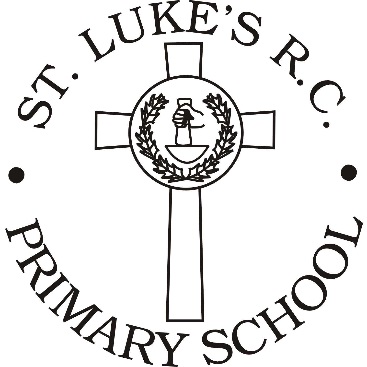 ST LUKE’S M6 7WRTelephone  0161 921 1990e-mail  stlukes.rcprimaryschool@salford.gov.uk